Комитет по стандартам ВОИС (КСВ)Четвертая сессияЖенева, 12 – 16 мая .ОБСЛУЖИВАНИЕ И ОБНОВЛЕНИЕ ОБСЛЕДОВАНИЙ, ПУБЛИКУЕМЫХ В РУКОВОДСТВЕ ВОИС ПО ИНФОРМАЦИИ И ДОКУМЕНТАЦИИ В ОБЛАСТИ ПРОМЫШЛЕННОЙ СОБСТВЕННОСТИДокумент подготовлен СекретариатомВВЕДЕНИЕВ Части 7 Руководства ВОИС по информации и документации в области промышленной собственности (Руководства ВОИС) содержится 19 обследований, касающихся различных аспектов практики ведомств по промышленной собственности (ВПС). Эти обследования проводились и публиковались по просьбе Комитета по стандартам ВОИС (КСВ) и его предшественников. Часть 7 Руководства ВОИС представляет собой важный источник информации, например, по системам нумерации заявок и публикаций, видам патентных документов, издаваемых ведомствами, форматам дат, методам оптического распознавания символов, кодам, применяемым внутри ВПС, практике коррекции и цитирования, а также по другим вопросам, связанным с информацией о патентах, товарных знаках и промышленных образцах. В общем плане целью проведения обследования было удовлетворение потребности в конкретных примерах и информации в области практики ВПС, которые КСВ и его предшественники считали представляющими интерес для пользователей информации по промышленной собственности. Эти материалы могли бы также служить основой для подготовки предложений по новым стандартам или для пересмотра существующих стандартов, а также для разъяснения того, каким образом конкретный стандарт выполняется в различных ВПС. Следует отметить, что были также проведены обследования, не связанные напрямую с каким-либо конкретным стандартом ВОИС (например, Часть 7.7 Руководства ВОИС «Свидетельства дополнительной охраны (СДО)»). После завершения и публикации обследования вопрос о его последующем обслуживании и обновлении обычно остается открытым и решается по-разному для различных обследований. В настоящее время отсутствует единый подход к обслуживанию и обновлению обследований, публикуемых в Части 7 Руководства ВОИС. В целях недопущения возможных расхождений и обеспечения актуальности, современности и неповторяемости информации, содержащейся в Части 7 Руководства ВОИС, Международное бюро предлагает изучить вопрос обслуживания обследований в его полноте и предлагает КСВ рассмотреть предложения, представленные в пунктах 10 – 14 ниже. ТЕКУЩАЯ СИТУАЦИЯ Результаты обследований, опубликованные в первоначальном виде, точно и в полной мере отражают практику ВПС, действовавшую на момент проведения обследования. Однако спустя несколько лет после публикации обследование может утратить свою актуальность или полноту в результате изменений в практике ВПС. Если для текущей работы Комитета требуется обновление информации, КСВ либо инициирует полное обновление соответствующего обследования (иногда внося изменения в вопросник, с тем чтобы уделить основное внимание вопросам, актуальным для данного обсуждения), либо просит Международное бюро провести новое обследование для замены устаревшего. Подобные полные обновления осуществляются довольно редко и обладают таким преимуществом как полнота охвата, но они требуют много времени, усилий и, как правило, участия всех заинтересованных ведомств, даже если практика последних не изменилась. Если в какой-то момент Международному бюро становится известно об изменениях в практике ведомства, имеющих отношение к конкретному обследованию, оно проводит специальное частичное обновление по просьбе заинтересованных ВПС и в сотрудничестве с ними (например, обновления Части 7.3 «Примеры и виды патентных документов» в 2011 и 2014 гг.). Обновление такого рода занимает значительно меньше времени, чем то, что описано в предыдущем пункте, однако его результаты не являются настолько всеобъемлющими, т.е. одни записи актуализируются, а другие нет. Это приводит к ситуации, когда обследование, в частности дата его публикации, может вводить в заблуждение, поскольку непонятно, являются ли записи, которые не подвергались обновлению, по-прежнему точными, или же часть из них следовало обновить, однако этого не было сделано. Возможным выходом из такой ситуации могло бы стать проведение регулярных обновлений этих обследований с привлечением всех ВПС к пересмотру соответствующих записей и информирование Международного бюро об изменениях, которые следует внести, если таковые имеются. Этот подход позволил бы обеспечить более высокий уровень достоверности информации и своевременность публикации точных сведений. Международное бюро предлагает применять эту процедуру, например, к Части 7.3, Части 7.2.6 и другим обследованиям Части 7 Руководства ВОИС (для более подробных сведений см. Приложение I). Существует ряд обследований, к которым описанный в пункте 8 метод применяться не может. В этих обследованиях содержатся количественный и статистический анализ ответов, предоставленных ВПС, а также краткое описание ситуации на текущий момент, что делает частичное обновление практически невозможным и требующим значительных временных затрат (см., например, Часть 7.2.5 «Обследование в области систем нумерации заявок»). ПРЕДЛОЖЕНИЕС учетом вышеизложенных соображений Международное бюро осуществило обзор всех обследований, опубликованных в Части 7 Руководства ВОИС, с тем чтобы представить предложение по их обслуживанию и обновлению. Более подробная информация по каждому обследованию и вопросам, касающимся их соответствующих обновлений, приводится в Приложении I к настоящему документу. Подводя итоги обзора в том, что касается аспекта обслуживания, можно разделить все обследования на следующие группы: Недавно проведенные обследования, содержащие актуальную информацию и пока не требующие обновлений; они должны оставаться в Руководстве ВОИС и со временем полностью обновляться по просьбе КСВ. При наличии решения КСВ в соответствующий вопросник также могут быть внесены изменения;обследования, требующие регулярных проверок и последующих обновлений (см. пункт 8 выше); обследования, которые содержат актуальную информацию, однако рассматриваемому в них вопросу посвящены более новые обследования; там, где это возможно, актуальная информация должна переноситься в соответствующие (недавние) обследования; обследования, касающиеся конкретного вопроса, который был предметом обсуждения в прошлом, давно не обновлявшиеся и более не являющиеся актуальными; такие обследования следует перемещать в архив. В целях лучшего отражения действующей практики ВПС следует обновить значительный объем информации; в случае ряда обследований потребуется внесение изменений в соответствующий вопросник. Для обеспечения обслуживания и обновления всех обследований, публикуемых в Части 7, на постоянной основе Международное бюро предлагает сформулировать следующую задачу: «Обеспечить необходимое обслуживание и обновление обследований, публикуемых в Части 7 Руководства ВОИС по информации и документации в области промышленной собственности». Если будет поставлена новая задача, Международное бюро готово взять на себя руководящую роль в ее осуществлении, т.е. продолжать отвечать за обслуживание и публикацию обследований в Части 7 Руководства ВОИС. Новую задачу следует рассматривать как непрерывно осуществляемую; Международному бюро следует представлять отчет КСВ на каждой его сессии о проделанной работе. В Приложении II к настоящему документу содержится предварительный план работы по обновлению Части 7 Руководства ВОИС, включающий подробное описание предлагаемых мероприятий на следующий год (год после проведения 4-й сессии КСВ). Выполнение этого плана будет зависеть от наличия ресурсов и определения приоритетов в соответствии с будущими решениями КСВ. Для обеспечения необходимого участия ВПС в этой деятельности Международное бюро предлагает создать целевую группу для обсуждения вопросов, связанных с выполнением задачи, в том числе подготовки предложений для рассмотрения КСВ и для проведения возможных консультаций, которые могут потребоваться руководителю целевой группы. КСВ предлагается:	(a)	принять к сведению информацию, содержащуюся в Приложении I к настоящему документу; 	(b)	рассмотреть и одобрить конкретное предложение (конкретные предложения) по каждому обследованию, которые приводятся в Приложении I к настоящему документу и, в частности, дать руководящие указания в отношении Частей 7.6 и 7.7. Руководства ВОИС; 	(c)	принять к сведению приведенный в Приложении II к настоящему документу предварительный план работы по обновлению Части 7 Руководства ВОИС, в частности меры, подлежащие осуществлению после окончания четвертой сессии КСВ; 	(d)	поставить задачу – обеспечить обслуживание и обновление Части 7 Руководства ВОИС на постоянной основе, как указывается в пункте 11 выше; 	(e)	назначить Международное бюро руководящим органом по осуществлению задачи; 	(f)	учредить новую целевую группу, как указывается в пункте 14 выше; и 	(g)	обратиться к Международному бюро с просьбой представить отчет о ходе работы по обновлению Части 7 Руководства ВОИС на пятой сессии КСВ. [Приложения следуют]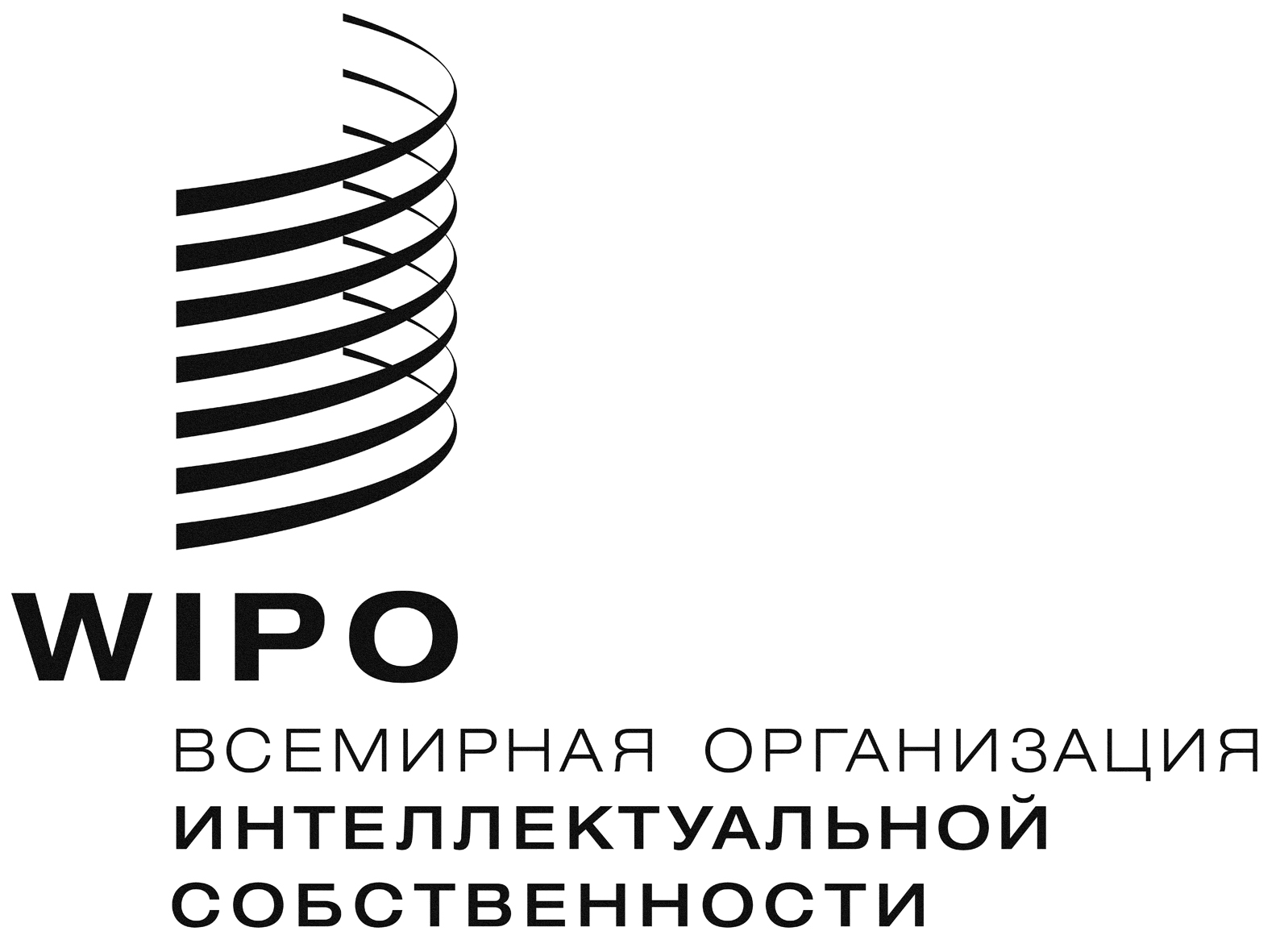 RCWS/4/11    CWS/4/11    CWS/4/11    оригинал:  Английскийоригинал:  Английскийоригинал:  Английскийдата:  27 марта .дата:  27 марта .дата:  27 марта .